Уважаемые коллеги!Департамент в соответствии с письмом Федеральной службы по надзору в сфере образования и науки от 28.01.2021 № 10-21 направляет разъяснения по отдельным вопросам, связанным с ходом проведения единого государственного экзамена по учебному предмету «Информатика и ИКТ» и рассмотрения апелляций о несогласии с выставленными баллами.Начиная с 2021 года единые государственный экзамен (далее – ЕГЭ) по учебному предмету «Информатика и ИКТ» будет проводиться в компьютерной форме (далее – КЕГЭ).В соответствии с утвержденной «Спецификацией контрольных измерительных материалов для проведения 2021 году единого государственного экзамена по информатике и ИКТ» (далее – Спецификация) каждый вариант экзаменационной работы КЕГЭ включает в себя 27 заданий, различающихся уровнем сложности и необходимым для их выполнения программным обеспечением. Каждое задание контрольного измерительного материала (далее – КИМ) КЕГЭ по информатике и ИКТ в 2021 году предполагает краткий ответ в виде набора чисел. При этом система оценивания выполнения заданий экзаменационной работы предполагает автоматизированное оценивание ответов на все задания КИМ ЕГЭ (п. 9 Спецификации).Участниками КЕГЭ перед началом экзамена выдаются бланки регистрации для внесения своих персональных сведений. КИМ КЕГЭ в бумажном виде не предоставляются, бланки ответов на задания экзаменационной работы не используются.Ответы на задания вносятся непосредственно самим участником КЕГЭ в программное обеспечение (далее – ПО) и фиксируются нажатием кнопки «Сохранить». При этом в течение всего времени, отведенного для сдачи экзамена, участник КЕГЭ может неограниченное количество раз в любом порядке возвращаться к ранее введенным ответам для их просмотра, редактирования, удаления.При возникновении (или выявлении) технических ошибок во время экзамена (например, прекращение работы компьютерной техники, которую использует участник КЕГЭ) участник КЕГЭ самостоятельно выбирает одну из схем дальнейшего участия в экзамене:продолжение выполнения экзаменационных заданий КЕГЭ за другим рабочим местом с использованием того же КИМ КЕГЭ и внесением всех ответов на новом рабочем месте (при этом время выполнения экзаменационной работы для участника КЕГЭ не увеличивается, т.к. участник продолжает работу с тем же КИМ ЕГЭ);завершение экзаменационной работы досрочно по объективным причинам с возможностью повторного прохождения экзамена в резервные сроки соответствующего периода проведения экзаменов (участнику предоставляется новый КИМ КЕГЭ).По истечении времени, отведенного для сдачи экзамена, либо по нажатии участником КЕГЭ кнопки «Завершить экзамен» с дальнейшим подтверждением им факта завершения экзамена в промежуточном окне – изменение внесенных в ПО ответов становится невозможным. Далее формируется «Протокол ответов участника КЕГЭ» (далее – протокол) – таблица с внесенными в ПО участником КЕГЭ ответами, которая демонстрируется ему на экране. Участник экзамена должен подтвердить соответствие данной таблицы внесенным ответам. Окно с формой протокола не может быть закрыто без подтверждения участником КЕГЭ просмотра и согласия с внесенными ответами. После нажатия кнопок «Принять» и «Закрыть» в протоколе участник КЕГЭ переходит к странице «Экзамен закончен», на которой отображается краткая информация о количестве сохраненных ответов и контрольной сумме.Контрольную сумму, автоматически сформированную в ПО на основе введенных ответов, участнику КЕГЭ необходимо перенести в специально предназначенное поле в бланке регистрации. Таким образом, участник КЕГЭ подтверждает правильность внесения своих ответов на задания экзаменационной работы КЕГЭ.По вопросу рассмотрения апелляции участников КЕГЭ сообщаем следующее.Пунктом 40 Порядка проведения государственной итоговой аттестации по образовательным программам среднего общего образования, утвержденного приказом Минпросвещения России и Рособрнадзора от 07.11.2018 № 190/1512 (далее – Порядок) установлено, что конфликтная комиссия принимает и рассматривает апелляции участников экзамена по вопросам нарушения Порядка, а также о несогласии с выставленными баллами, принимает по результатам рассмотрения апелляции решение об удовлетворении или отклонении апелляции участника экзамена.В соответствии с пунктом 97 Порядка конфликтная комиссия не рассматривает апелляции по вопросам содержания и структуры заданий по учебным предметам, а также по вопросам, связанным с оцениванием результатов выполнения заданий экзаменационной работы с кратким ответом, нарушением участником экзамена требований Порядка и неправильным заполнением бланков ЕГЭ и ГВЭ.Пунктом 101 Порядка установлено, что до заседания конфликтной комиссии по рассмотрению апелляции о несогласии с выставленными баллами конфликтная комиссия устанавливает правильность оценивания развернутого ответа участника экзамена, подавшего апелляцию. Для этого к рассмотрению апелляции привлекается эксперт по соответствующему учебному предмету, не проверявший ранее экзаменационную работу участника экзамена, подавшего апелляцию о несогласии с выставленными баллами.В связи с вышеизложенным апелляция о несогласии с выставленными баллами КЕГЭ не рассматривается по следующим причинам:наличие ответов на задания экзаменационной работы только с кратким ответом (конфликтной комиссией такие экзаменационные работы не рассматриваются в соответствии с пунктом 97 Порядка);требование привлечения в соответствии с пунктами 40, 101 Порядка эксперта предметной комиссии по соответствующему учебному предмету к рассмотрению апелляции о несогласии с выставленными баллами для установления правильности оценивания ответов на задания экзаменационной работы, предусматривающие развернутый ответ участника экзамена, подавшего указанную апелляцию (эксперт предметной комиссии не привлекается для установления правильности оценивания кратких ответов на задания экзаменационной работы). Методическими рекомендациями по работе конфликтной комиссии субъекта Российской Федерации при проведении государственной итоговой аттестации по образовательным программам среднего общего образования в 2021 году установлено, что конфликтная комиссия, в том числе проводит проверку качества распознавания информации путем сверки информации с изображений бланков апеллянта и с листов распознавания, выявляя наличие технических ошибок. Под технической ошибкой понимаются ошибки при обработке экзаменационных бланков и (или) протокол оценивания развернутых ответов – сканировании, распознавания текста, верификации.Апелляция о несогласии с выставленными баллами не может быть рассмотрена конфликтной комиссией, поскольку при проведении КЕГЭ исключено влияние человеческого фактора со стороны экспертов предметных комиссий (т.к. работа проверяется автоматизировано), технические ошибки в части сканирования, распознавания текста, верификации также не могут быть предметом рассмотрения апелляции, поскольку участник подтверждает правильность внесенных ответов в аудитории ППЭ (сканирование, распознавание текста и верификация не проводятся при КЕГЭ).Просим организовать работу по ознакомлению с содержанием данного письма участников образовательного процесса.Тулина Наталия Владимировна(4852)40-08-66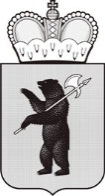 ДЕПАРТАМЕНТ ОБРАЗОВАНИЯЯРОСЛАВСКОЙ ОБЛАСТИСоветская ул., д. . Ярославль, 150000Телефон (4852) 40-18-95Факс (4852) 72-83-81e-mail: dobr@yarregion.ruhttp://yarregion.ru/depts/dobrОКПО 00097608, ОГРН 1027600681195,ИНН / КПП 7604037302 / 760401001__________________№______________На №           от           Руководителям органов местного самоуправления, осуществляющих управление в сфере образования Руководителям государственных профессиональных образовательных организаций, государственных общеобразовательных организаций (по списку рассылки)О направлении разъясненийПервый заместитель директора департаментаС.В. Астафьева